 UNIVERSITY MIDDLE SCHOOL  STUDENT RIGHTS AND CODE OF CONDUCT 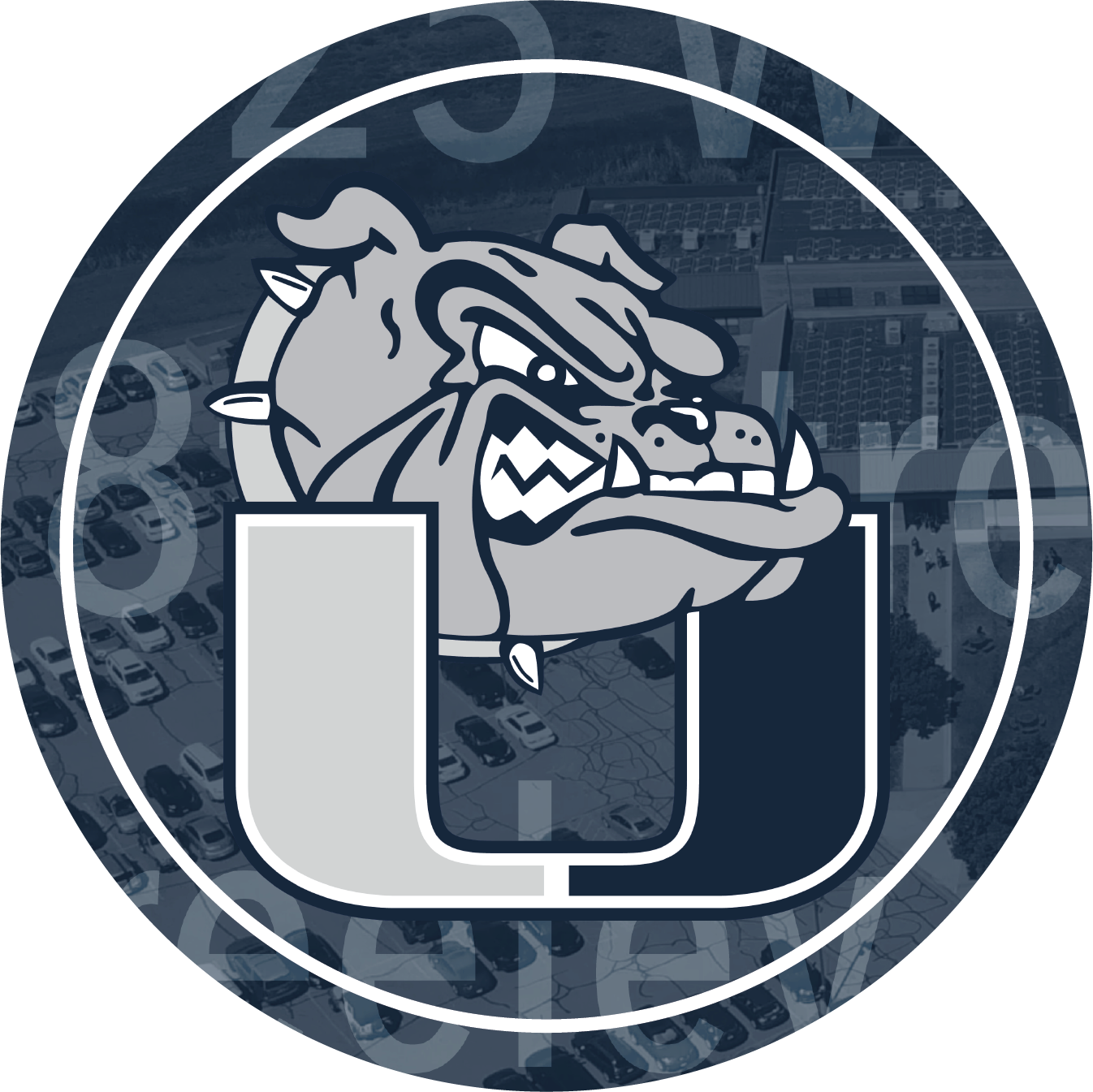 UNIVERSITY SCHOOLS 1717 65th Avenue Greeley, CO 80634 2023-2024 Website: www.universityschools.comTable of Contents	UNIVERSITYMIDDLE SCHOOL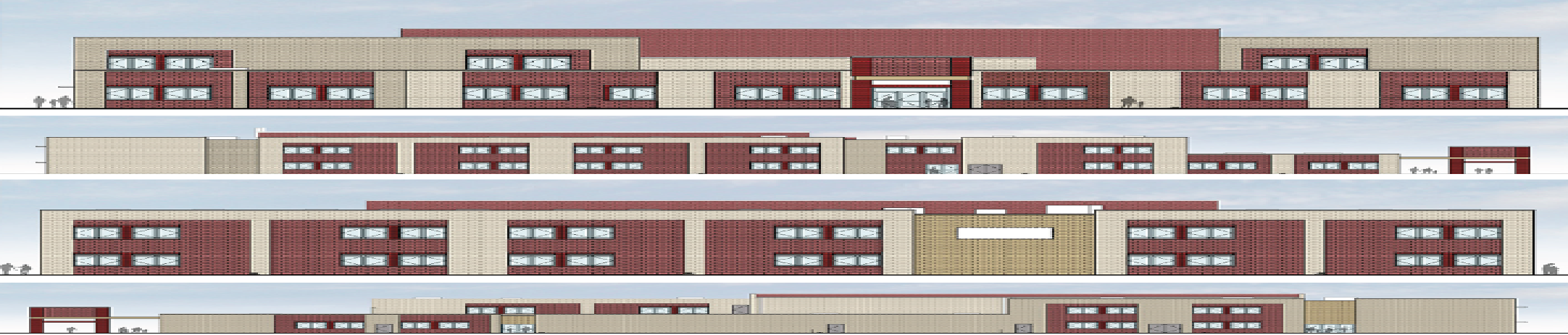 MISSION, VISION, PILLARS AND PHILOSOPHYMISSION STATEMENTUniversity Schools will prepare students emotionally and educationally for learning, leading, and caring citizenship in their academic, social, and civic communities.VISION STATEMENTUniversity Schools envisions a caring and supportive environment where students become self-directed through personalized experiences.  Students, teachers and parents cooperate to develop autonomous learning in a learner-centered school.UNIVERSITY SCHOOLS PILLARS OF OUR COMMUNITYK-12 community focused schoolSelf-directed, student-centered communityHigh academic standards and expectations for personal responsibilitySupportive, nurturing environmentSmall class sizePHILOSOPHYWithin a nurturing kindergarten through 12th grade learner-centered environment, all students have the opportunity to reach their full potential.  Students, teachers and parents are part of a community of learners developing knowledge and skills for life-long learning, academic achievement, personal wellness and a sense of responsibility for learning.The school’s small, personal environment and Advisor/Advisee program offer many unique opportunities.  In addition to the regular curriculum, students have opportunities to explore the world beyond school, learning about post-high school options, careers, work and the community.University Middle School is a place where…Innovation and creativity are a basis for promoting learning. Personal ownership of choices and calculated risk-taking with students and faculty are highly encouraged. Students, teachers and parents create a working relationship in this school community; developing knowledge and skills for life-long learning, personal development, academic achievement and a sense of responsibility for all individuals involved in the learning process.
Teachers have a wide range of interests, expertise and are highly qualified to teach in respective content areas. The curriculum includes opportunities for students to develop a thorough understanding and skill base in reading, writing, mathematics, science and social studies, as well as the fine and practical arts and other areas of interest. The curriculum changes and is continually being revised for improvement.HIGHLIGHTS AND SPECIAL FEATURES OF THE SCHOOLAdvisor/Advisee Program The Advisor/Advisee Program is one of the most important ways through which students develop a sense of belonging in the school community. Students develop goals, create personal and academic plans, portfolios, and record community service projects. Through daily contact with an advisor, students learn in a supportive community of peers and faculty. The Advisor/Advisee Program serves three main purposes: effective development, academic development and student advocate.  In addition, student-led conferences are facilitated by advisors. Students enjoy a three-year relationship with advisors.B.A.R.K Be responsible, Act with kindness, Respect others, and Keep safe (BARK).  By being part of a K-12 school community, it is important for middle schoolers to model good behavior. Students and staff receive recognition for positive behaviors throughout the year.Community ServiceAll students are expected to provide service to the school and/or the community beyond the school. Middle school students earn community service in various ways to complete grade requirements. (Six hours in 6th grade, seven hours in 7th grade and eight hours in 8th grade).  Community Service forms will be collected by advisors.OrganizationTeam teaching, multi-age advising groups, exploratory classes, flexible scheduling and core programs are all important elements of the middle school program.  “Family meetings” with all K-12 students and staff are regularly scheduled.PortfoliosEach student is expected to create and maintain a portfolio. The student’s portfolio demonstrates his/her progress over time. Portfolios include goals, examples of the student’s work, testing data and provide a comprehensive and developmental view of the student.Self-Directed LearningStudents direct many aspects of their learning. Advisors and other teachers assist students in this process. Courses and projects allow students the opportunity to pursue individual interests. Students are guided toward being self-directed learners.II. LEARNING ENVIRONMENTStudent Rights and ResponsibilitiesStudents have a right to:			     	 1. A rich and appropriate education.2. Be treated with respect and dignity and     not be treated differently because of    their race, ethnicity, religion, age,    appearance, gender, sexual orientation    or socio-economic status.3. Learn from their own mistakes. 4. Be heard. Students’ feelings and    opinions will be respected by others. 5. Participate in decisions about their own    education.6. Expect that they will be in a safe school    and that personal and community     property will be safe.     Students have a responsibility to:1. Contribute to positive learning for all.2. Treat others with dignity and respect,    and not treat others differently because    of their race, ethnicity, religion, age,    appearance, gender, sexual orientation    or socio-economic status.3. Help others learn from their mistakes.    No one will silently stand by while the    rights of others are abused.4. Listen to others, respecting    expressions, feelings and opinions of    others.5. Help others to participate in decisions    about their own education as all work    to become self-directed learners.6. Help to create a safe environment for     everyone, including safety for     personal and community property.III. FEE STRUCTUREFees for the 2023-24 school year will be charged per course for consumable goods used in the classroom. Fee waivers are available for families who qualify by completing an application for free and reduced lunches. Fee waiver forms are available in the middle school office or the main office.IV. ATTENDANCERegular attendance in school is the responsibility of the parent and the student. Good attendance is considered a necessity to achieve success in school. Students who have good attendance generally attain higher grades, acquire a better education and are afforded more learning opportunities. Poor attendance disrupts both the student’s learning and the school environment and will result in consequences.
EXCESSIVE ABSENCES MAY RESULT IN WITHDRAWAL FROM UNIVERSITY SCHOOLS WITH THE RECOMMENDATION TO ATTEND A NEIGHBORHOOD SCHOOL.Reporting AbsencesParents are responsible for reporting all absences resulting from illness, injury or family emergencies. When a student is absent from school, a parent is expected to call the school about the absence. It is important to remember that parents report absences, but only the school may legally excuse them. In cases of excessive excused absences, it may be necessary for parents to provide documentation, such as a doctor’s verification of illness. Calls should be made to the attendance line at 576-3900, ext. 1, by 9:00 a.m. the day of the absence. If a parent cannot call, University Schools ask that the parent(s) or guardian send a note with the student on the day of the student’s return to school. Absences not cleared through the office with a phone call or note within 48 hours after the absence, will be recorded as a truancy and can only be cleared by the principal. Should I Keep My Child Home From School Today? (Information provided by school nurse)YES, if s/he has:Severe coughSevere coldUndetermined rashDiarrheaTemperature of 100 degrees or higherSore throat-difficulty swallowingRed, watery, burning, itching eyesVomiting during past 24 hours
The above symptoms/condition may mean the start of a communicable disease or condition that could affect many of the other children in the child’s classroom. Also, the child may be too ill to learn in school that day. Pre-Arranged AbsencesPre-arranged absences do not excuse a student from completing work assigned or turning in assignments due during the absence. Planning absences near the end of the grading periods may negatively impact grades if the student misses end-of-term projects or exams. When a student anticipates leaving town for a number of days, s/he must follow the pre-arranged absence procedures.1.	Obtain a pre-arranged absence form from the attendance clerk at least one week      prior to the absence.2.  Complete the form with teachers’ signatures to indicate the student has obtained	assignments that will be missed. Makeup work will be due the first day back to class	unless another date is indicated by the teacher on the pre-arranged absence form.3.	Submit the pre-arranged absence form to the office for administrator’s signature	at least five school days prior to the absence (except for family emergencies).4.	When the request is approved, the attendance clerk will give a copy of the signedform to the student so s/he and parents are aware of assignments and any gradeconcerns.5.   Excused absences must meet the requirements described below.Excused AbsencesIn accordance with the Colorado School Attendance Law (CRS 22-33-104), the following conditions excuse a student from compulsory school attendance:Absences approved by the principal or his/her designee. (Field trips and pre-arranged absences fall under this category).Absences due to temporary illness or injury. (Medical appointments fall under this category).Absences for an extended period of time due to physical, mental or emotional disabilities.Absences due to being in the custody of a court or law enforcement authorities.Absences for religious observances.Upon return from excused absences, it is the student’s responsibility to contact each teacher to get make-up work and establish due dates for the assignments.  
If your student has been gone for more than three days, and you would like to request homework, please email or call teachers directly. Please keep in mind that teachers will need 24 hours to gather homework. It will be available for pick up in the office at the end of the school day following the date the homework is requested.Unexcused AbsencesAny absence from school or class, which does not fall into the categories of excused, will be considered unexcused. This is truancy and the student will not be allowed to make up the work for credit.Consequences for Excessive AbsencesTeacher Initiated:1. Conference with parents/attendance contract2. Academic consequences (e.g. loss of points based on lack of participation, missed    daily work or tests, etc.)3. Before/after school detention or lunch detentionAdministrator Initiated:1. Conference with parents2. Before/after school detention or    lunch detention3. Attendance Improvement Plan4. Withdrawal from a class with an “F”5. Withdrawal from school	6. Referral to Truancy Court7. Referral to Social ServiceHabitually Truant Defined  A student registered with University Schools is habitually truant if s/he has:1. Four unexcused absences from a class or school in any one month.2. Ten unexcused absences from class or school during the school year.Consequences:1. Require a meeting between the student, parent and appropriate school personnel to    review and evaluate the reasons for the student being habitually truant.2. Meeting must be held no later than 10 school days after the student’s fourth    unexcused absence in a month or tenth unexcused absence in a year.3. Development of a written attendance plan.Illness at School If a student becomes ill while in school, s/he must secure permission from the Nurse or Health Clerk in the Student Services Office before leaving the building. Parents, or an emergency contact, will be notified before an ill student is permitted to leave school.  When leaving, students must be signed out from the office. (Also refer to the University Middle School Student Handbook, under Student Services.).  No student who is feeling ill or has been injured should leave school without first reporting to the Student Services Office.Medical and Dental Appointments Appointments must be communicated to the Attendance Clerk. The student will be allowed to leave if an appointment slip or parent’s note is presented to the office the day of the appointment, or if the parent has called the Attendance Clerk to prearrange the absence prior to the day of the appointment.  A parent who comes to pick up a student for an appointment must check in with the attendance clerk upon arrival.  TardiesUniversity Middle School students are expected to be in class on time. Teachers will address tardiness and give appropriate classroom consequences. A student who enters class unexcused after the first ten minutes will be considered absent. Students will be required to make up time before school, after school, or during the lunch period. Students who continue to be tardy after teacher interventions, are considered insubordinate and may be referred to the principal for intervention and consequences.University Middle School PromotionExpectations for Promotion1. 	Students must pass both semesters of all four core classes to be promoted to thenext grade level.            Core classes are language arts, math, science, and social studies.2. 	Students are expected to comply with state compulsory attendance laws.3.	Students shall complete their required number of community service hours at each grade level.4. 	Eighth grade students must complete a middle school portfolio in addition to community service hours.5. 	Students not passing required core classes each semester, must successfully complete course work during the summer for credit recovery. Information about credit recovery will be provided to students and parents when necessary.  Any expense of credit recovery programs is the responsibility of the student/parent. Unsuccessful completion of credit recovery will result in the student being retained for the following school year.Considerations for Academic InterventionsThe University Middle School faculty recognizes that the personal, social, emotional and educational growth of children varies. Therefore, students should be placed in the educational setting most appropriate to their needs at the various stages of their growth. The following criteria shall be used for identification and decision-making regarding academic intervention of middle school students:1.	Grades and other indicators of academic achievement may include, but shall not belimited to CMAS, NWEA and other standardized assessments.2.	Physical, social and emotional factors considered.3.	Recommendations and interventions of the academic team. The Responseto Intervention team (RtI) consists of, but is not limited to, teachers, advisor, parents and administration.University Middle School Suicide PolicyPreventionStaff will receive professional development on risk factors, warning signs, protective factors, response procedures, referrals, postvention, and resources regarding youth suicide prevention through evidence-based programs such as QPR (Question, Persuade and Refer) and Youth Mental Health First Aid.  In addition, all mental health professionals will complete training in Stanley & Brown safety planning and the Columbia Suicide Severity Rating Scale (CSSRS) within three months of their hiring.  University Middle School has implemented the following programs in an effort to improve school climate and increase connection: WEB Program: University Middle School uses a student orientation/transition program that trains 8th-grade students to serve as mentors to 6th graders.  As positive role models, WEB leaders help establish a safe and supportive school climate for incoming students, providing them guidance to help them to gain the skills and information necessary for a successful transition. Allies in Diversity:  This student-led club, sponsored by our middle school counselors is an inclusive program that brings 6th - 8th-grade students together for the purpose of improving and maintaining a positive and supportive school climate where students can thrive. Safe2Tell: University Schools promotes the use of this anonymous reporting system where parents, students, teachers, and school administrators can report concerns and share information.  Calls, online reports, and texts are answered at a Colorado State Patrol communication center. When action is needed, information is immediately forwarded to local school officials and law enforcement agencies.This policy will be distributed annually and included in all student and teacher handbooks and on the school website.Assessment and Referral In the event a staff member becomes concerned that a student may be experiencing suicidal ideation, they can contact Colorado Crisis Services (1-844-493-8255). This resource is available 24 hours a day, 7 days a week, 365 days a year and can be accessed in different languages.  In addition, the North Range Behavioral Health crisis center can be consulted at 970-347-2120.  When a student is identified by a staff person as potentially suicidal, the student will be seen by a school employed mental health professional and/or the contracted North Range Behavioral Health therapist within the same school day to assess risk, safety plan and facilitate referral.  If there is no mental health professional available, the registered school nurse or an administrator will fill this role until a mental health professional can be brought in.  For youth identified by a staff person as potentially suicidal:School staff will continuously supervise the student to ensure their safety.The principal and school employed mental health professional and/or the contracted North Range Behavioral Health therapist will be made aware of the situation as soon as reasonably possible. The school employed mental health professional and/or the contracted North Range Behavioral Health therapist will utilize the Columbia Suicide Severity Rating Scale (CSSRS) to screen for the presence and level of suicidal ideation. The school-employed mental health professional, contracted North Range Behavioral Health therapist or principal will contact the student’s parent or guardian and will assist the family with a referral as appropriate.  This may include calling Colorado Crisis Services (1-844-493-8255), a community based mental health mobile crisis response team, or law enforcement to transport the student to the Emergency Department.  However, in most cases, the response will involve implementing a safety plan and setting up an outpatient mental health or primary care appointment and communicating the reason for referral to the health care provider. For students returning to school after a mental health crisis (e.g., suicide attempt or psychiatric hospitalization), a school employed mental health professional, contracted North Range Behavioral Health therapist and/or administrator will meet with the student’s parent or guardian, and if appropriate, the student to discuss re-entry and appropriate next steps to ensure the student’s readiness for return to school.  Out-of-School Suicide AttemptsIf a staff member becomes aware of a suicide attempt by a student that is in progress in an out-of-school location, the staff member will:Call the police and/or emergency medical services, such as 911.Inform the principal, who will then contact the student’s parent or guardian and the school-employed mental health professional.PostventionAnyone who hears about a suicide or other traumatic loss of life involving a district student or employee should contact the principal immediately.The principal or designee (Director, Chief Security Officer, school employed mental health professional, contracted North Range Behavioral Health therapist) will attempt to confirm as much factual information as possible before communicating with students and staff.  Speculation and rumors can exacerbate the emotional upheaval within the school.  The principal or designee will first check with the family, the coroner, and/or the medical examiner’s office (or, if necessary, local law enforcement) to ascertain the official cause of death. Official information about the cause of death will not be disclosed until the family has been consulted.The principal will mobilize the Crisis Response Team and will act as the team coordinator.  The team coordinator has overall responsibility throughout the crisis, is the central point of contact, monitors overall postvention activities throughout the school, and handles communication with the different groups of people within the school (e.g., administrators, staff, students, and parents).   The Crisis Response Team will meet as soon as possible to discuss the specifics of the situation. An emergency staff notification system will be used to notify employees of the death if it occurred outside of school hours. If possible, an emergency mandatory meeting of teachers at the affected building will be called to review the situation and procedures. The principal will share accurate factual information about the death, honoring the family’s request for privacy.The Director will act as spokesperson to answer questions from the press and community. Official information about the cause of death will not be disclosed until the family has been consulted. Staff members should not talk to the media about the tragedy in order to protect the privacy of the victim's family and ensure accuracy of information.Counselors and other professionals trained in crisis intervention will be available in the drop-in centers throughout the school day. This service will be available for as many days after the tragedy as needed. Any student who would like to talk about their feelings regarding the tragedy is invited to use this service. Students and staff should discuss with the building principal or school employed mental health professional any students whom they believe are especially vulnerable in the aftermath of the suicide/other tragedy. As much as possible, staff will attempt to identify and offer support to siblings, other relatives, teammates, friends, and the various impacted social and demographic groups.  Students who are visibly upset will be referred to the drop-in center immediately.Additionally, staff will continue to assess for the need for ongoing postvention by being aware of anniversaries and continuing to provide support to those impacted by suicide deaths in subsequent years.  Follow-upThe principal will contact the family either in person or by telephone to express condolences, inquire as to what the school can do to assist, ask them to identify the student’s friends who may need assistance, discuss what students should be told, and inquire about funeral arrangements.University Schools will strive to treat all deaths in the same way.  However, because adolescents are especially vulnerable to the risk of suicide contagion, it is important to memorialize a student that died by suicide in a way that does not inadvertently glamorize or romanticize. The focus should be on how the student lived, rather than how they died. Students who have parental permission will be excused from school to attend any funeral or memorial service. As much as possible, the school policy will be "business as usual." Counseling services will be available to all students, but classroom teachers should continue to use class time for schoolwork.V. DISCIPLINE AND CODE OF CONDUCTThe purpose of the following policies is to provide a safe and supportive learning environment for all members of the school community.Behaviors which interfere with teaching, learning, or personal well-being are not acceptable and will be addressed using appropriate consequences.  These consequences may be applied for behaviors that take place during the school day, at school activities or are directly related to University Schools. The goal is for students to develop self-discipline, which results in self-control, good character and civility.   University Schools will utilize the services of law enforcement personnel, including the District 6 School Resource Officer (SRO), as needed to maintain a safe learning environment.University Middle School Behavior Plan“We will treat ourselves, each otherand the environment with kindness and respect.”Alcohol and Drugs           Substances, including non-prescription drugs, illegal or controlled substances and alcohol and drug paraphernalia and/or look-alike drugs are not allowed on school property or at school-related activities.  Students are not allowed to participate in any type of school activity while under the influence of such substances. Where reasonable suspicion exists, a student’s locker, person, backpack, and the like (while on school property or at a school-sponsored activity) are subject to search and seizure by school administrators.In all substance abuse related incidents, where judged appropriate, law enforcement officials will be involved.Students are prohibited from selling, representing they are selling, dispensing or representing that they are dispensing, possessing, distributing, soliciting, consuming or otherwise using, abusing or being under the influence of alcohol, non-prescription drugs, illegal or controlled substances while at school on school property, or at a school-sponsored or school-sanctioned event (whether or not on school property).Disciplinary ActionFirst OffenseStudents are subject to immediate suspension, or expulsion, for consumption, use, possession, distribution, solicitation, giving or receiving of alcohol, illicit or illegal drugs, or for the use of alcohol or illegal drugs, or other drugs or drug paraphernalia. Possession includes actual physical possession as well as possession where the item may not be in actual physical possession of the student, e.g., located in a textbook, locker, backpack, or some other location. Students who engage in activities involving illicit or illegal drugs, controlled substances, or alcohol may be subject to suspension or expulsion for behavior on or off campus which is detrimental to the welfare or safety of the student, other students, or school personnel.Second OffenseExpulsion may result upon the second offense while enrolled at University Schools.Chemical Substance (the Discharging of) Bringing or discharging noxious substances such as mace, pepper spray or smoke bombs will be considered behavior which is detrimental to the welfare and safety of other students. Possession or discharge of such substances on school property or at a school activity is grounds for suspension and may result in referral to law enforcement.Dress CodeThis dress code applies equally to male and female students.Students are not permitted to wear apparel that is disruptive or potentially disruptive to the classroom environment or to the maintenance of a safe and orderly school.The following shall NOT be worn in school buildings, on school grounds or at school-sponsored activities:Any clothing, jewelry, accessories or body adornments that are disruptive or potentially disruptive to the educational environment as determined by the administration, including, but not limited to, items that:Refer to drugs, tobacco or alcoholAre obscene, profane, vulgar or defamatory in design or messageAdvocate drug use, violence, gang affiliation or disruptive behaviorThreaten the safety or welfare of any person, including apparel adorned with spikes or chainsClothing that:Reveals all or part of the stomach, buttocks, or chestIs backless, strapless, supported with spaghetti straps (straps must be at least 2 inches in width) or has low cut sides under the armsReveals underwearIs inappropriately sheer, short, tight or low cut Shoes must be worn at all times and sunglasses or hoods may not be worn in the building without administrator approval.Dress code exceptions:Formal wear may be worn when participating in, or attending, school-sponsored extracurricular activities such as a middle school dance unless deemed inappropriate by an administrator, sponsor, or coach.Disciplinary actions for violations will include:Notifying the student of the violationRequiring the student to change clothing before re-entering classAt the discretion of the building administrator, a parent conferencePossible suspensionElectronic CigarettesElectronic devices used to inhale vapor (including, but not limited to, e-cigarettes, hookah pens, vapor pens, etc.) are not allowed at school. Possession or use of electronic vapor devices on school property, during scheduled class time or at school-sponsored activities is prohibited and will result in suspension and/or diversion programs.  If there is evidence the student is using the device to deliver drugs other than nicotine, the University Schools drug policy will be applied (see the University Schools Student Handbook, page 10).Electronic DevicesElectronic and Mobile Device GuidelinesUNIVERSITY MIDDLE SCHOOL IS NOT RESPONSIBLE FOR LOST, STOLEN OR DAMAGED ELECTRONIC DEVICES OR CELL PHONES:
Students may use electronic devices or cell phones BEFORE 8:00 a.m. and AFTER 3:25 p.m. ONLY. Use of electronic devices or cell phones during the school day will not be allowed. Devices must be stored in a student’s locked locker until after school. In the event of an emergency, parents/guardians and students are to use the school phones. Parents/Guardians may call the office to relay emergency information. Students are not to call their parents/guardian to directly pick them up if they feel sick. Students must report to the nurse's office and the nurse will contact the parent/guardian. Cell phones and all personal electronic devices shall be TURNED OFF between 8:00 a.m. and 3:25 p.m.Cell phones and all personal electronic devices shall be kept in a student’s backpack or locker – not in clothing pocketsCell phones and all personal electronic devices are not allowed to be used in a classroom, library, cafeteria, hallways, common areas or restroomsCell phones and all personal electronic devices can be turned back on at the end of day school bell and used to communicate directly with parents/friends who are assisting in transportation       Cell phones and all personal electronic devices are not allowed to be used during transition times or between classesIf a student needs to make an emergency call during the day, they are to come to the office. The staff has the right to confiscate electronic devices anytime their use is deemed a disruption to the educational process. Confiscated devices may be picked up by the student after school in the office. If a student disrupts any class a second time with an electronic device, the device will only be released to a parent or guardian. A third disruption within the school year will be considered insubordination and will result in suspension.Searches of electronic messages and content will be based on a reasonable suspicion that the student has committed a criminal act or violated school rules (see page 17, Student Searches). False Alarms (Fire and Bomb)False alarms (fire, bomb or other false alarms of any kind) are prohibited. Infractions will result in a minimum three (3) day suspension and may result in expulsion.  Students violating this policy will also be reported to law enforcement.False Reports Against an EmployeeAny student who intentionally makes a false accusation of criminal activity against an employee to law enforcement authorities, school officials or both, will be suspended and may be expelled. FightingFighting and physical aggression are not permitted. Students involved in physical aggression, which includes, but is not limited to fighting, hitting, etc.will be suspended for up to three to five (3-5) days for the first offense, five or more (5) days for the second offense and possible recommendation for expulsion for the third offense.Fire ExtinguishersTampering with, removal or misuse of a fire extinguisher will result in suspension.Gang-Related ActivityNo student shall display gang symbols/colors in any form.  University Schools has a zero tolerance policy for gang-related activity.Grounds for Suspension, Expulsion and Denial of AdmissionContinued willful disobedience or open and persistent defiance of proper authorityWillful destruction or defacing of school propertyBehavior on or off school property that is detrimental to the welfare or safety of other pupils or of school personnelBeing a habitually disruptive studentCommitting one of the following offenses on school grounds, in a school vehicle, or at a school activity or sanctioned event:Possession of a dangerous weapon without the authorization of the school The use, possession, or sale of a drug or controlled substanceRepeated interference with a school’s ability to provide educational opportunities to other studentsCarrying, using, actively displaying, or threatening with the use of a firearm facsimile that could reasonably be mistaken for an actual firearm in a school building or in or on school propertyMaking a false accusation of criminal activity against an employee of an educational entity to law enforcement authorities or school officials or personnelHabitually DisruptiveA habitually disruptive student is one who has been suspended three times during the course of a school year for causing a material and substantial disruption in the classroom, on school grounds, in school vehicles, or at school activities or events because of behavior which was initiated, willful and overt on the part of the student. No student shall be declared habitually disruptive prior to the development of a remedial discipline plan addressing the student’s disruptive behavior, educational needs and the goal of keeping him/her in school. A remedial discipline plan shall be developed for a student after the first suspension for a material and substantial disruption. The plan shall be reviewed and modified after the second suspension. The school shall encourage and solicit the full participation of the student’s parent, guardian or legal custodian in the development of the remedial discipline plan. The student and his/her parent, guardian or legal custodian shall be notified in writing of each suspension counted toward declaring the student as habitually disruptive. In accordance with state law, expulsion may result for habitually disruptive students.A student who has brought a firearm to school or possesses a firearm at school, shall be expelled for a period of not less than one year, except that the Director of Schools in coordination with the expulsion hearing officer may modify this requirement for a student on a case-by-case basis if such modification is in writing.  Harassment, Intimidation and BullyingUniversity Schools prohibits harassment, bullying, hazing, or any other victimization of students based on any of the following actual or perceived traits or characteristics: age, color, creed, national origin, race, religion, sex, sexual orientation, gender identity, physical attributes, physical or mental ability or disability or ancestry. Bullying means any written or verbal expression, or physical or electronic act or gesture, or a pattern thereof, that is intended to coerce, intimidate or cause any physical, mental or emotional harm to any student.  Bullying is prohibited against any student for any reason including, but not limited to, any such behavior that is directed toward a student on the basis of his or her academic performance or against whom federal or state laws prohibit discrimination upon any of the bases described in Colorado Revised Statutes."Electronic" means any communication involving the transmission of information including, but is not limited to, communication via electronic mail, internet-based communications such as social media sites, cell phones, electronic messaging, or similar technologies. Harassment and bullying may include, but are not limited to, the following behaviors and circumstances that have the purpose or effect of causing injury, discomfort, fear, or suffering to the victim: Verbal, nonverbal, physical or written harassment, hazing, or other victimizationRemarks of a demeaning, derogatory or intimidating natureDamage or destruction to school property or private propertyImplied or explicit threats that have the purpose or effect of causing injury, discomfort, fear, or suffering to the victimDemeaning jokes, stories, or activities directed at the studentCoercion of sexual behavior and/or engagement in unwelcome sexual attention that undermines the safety, security and dignity of any member of the University Schools community Unreasonable interference with a student's performance or creation of an intimidating, offensive, or hostile learning environmentDiscipline for student bullying and for retaliation against students who report bullying may include suspension, expulsion and/or disciplinary classroom removal.  In addition, the administration shall consider other actions that may be appropriate in response to student bullying, including, but not limited to: Holding conferences with the parents of students in order to develop cooperative strategies to correct the student’s behavior Separating students from other students at school or from particular school programs or activities until they can conform to acceptable standards Withholding privileges (i.e., field trips, participation in extracurricular activities, etc.) from students who continue to engage in bullyingInvolvement of law enforcement Incendiary DevicesAll incendiary devices are prohibited (i.e. lighters, matches, etc).InsubordinationInsubordination is defined as disobeying teachers or school staff members, not following instructions in regard to conduct, or, in any way, by actions or words, showing a defiant attitude. Failure to identify oneself or present an ID card when requested to do so by school personnel will be considered insubordination.  Insubordination may result in suspension.Offenses Toward StaffThe following procedures shall be followed (not necessarily in the order indicated below) in instances of assault, disorderly conduct, harassment or other criminal offenses by a student directed toward a teacher or school employee. These same procedures shall be followed in instances of damages by a student to the personal property of a teacher or school employee occurring on school premises. The teacher or school employee shall file a written complaint with the director.Students involved in threats, assaults, or other criminal conduct directed toward a teacher or school employee will be suspended and may be expelled.The director shall report the incident to the appropriate local law enforcement agency.Personal Display of Affection (PDA)This is a K –12 school environment. Consequently, students are expected to be appropriate role models for younger students. Inappropriate personal displays of affection are subject to disciplinary measures ranging from warnings to suspension, depending on the severity and frequency of the behavior.Plagiarism and Scholastic DishonestyPlagiarism and scholastic dishonesty are serious violations of academic integrity and will result in consequences ranging from failing the assignment to removal from University Schools (for multiple violations).According to Joseph Gibaldi’s MLA Handbook for Writers of Research Papers, a guidebook followed by many teachers who assign research, “To use another person’s ideas or expressions in your writing without acknowledging the source is to plagiarize.”  With the ease of finding research material online, there is a particular temptation for students to copy text from Internet sources and use it without attribution. This “electronic” form of scholastic dishonesty, as much as any other, constitutes plagiarism. When a teacher suspects that a student has cheated or plagiarized an assignment, the teacher will present the student with the evidence and inform the parent/guardian and an administrator of any infraction.If the charge is substantiated, the following consequences will be enforced:First offense in a course – the student will receive a “0” on the assignment. The student will be allowed to redo the assignment (for a maximum grade of 59%). Second offense in the same, or any other course – the student will receive a failing grade in the course.Suspension from school and possible withdrawal from University Schools may result if a student has violations in several courses.ProfanityUsing profanity, vulgar language or obscene gestures will not be tolerated. Actions of this sort may result in detention or suspension.TheftThe theft of any property at school or at any school related activity may result in suspension with full restitution for any item stolen. A police report may also be filed.ThreatsThreatening another student is prohibited and will result in suspension and may result in expulsion.  University Schools threat assessment protocol will be followed.TobaccoPossession or use of tobacco on school property, during scheduled class time or at school-sponsored activities is prohibited and may result in suspension.VandalismVandalism will not be tolerated. Vandalism is the willful defacing or destruction of school property (including books and furniture) or the property of school employees or students.  Vandalism may result in suspension and restitution. WeaponsNo student shall carry, conceal, store, or otherwise possess any firearm, knife, explosive weapon, taser, stun-gun or look-alike weapon of any sort in the school building, on school property, or at school-sponsored events.  Possession of a weapon may result in suspension or possible expulsion.  Possession of a firearm will result in expulsion.  In rare instances where such materials serve an educational purpose, their use and/or possession must be authorized by a principal or his/her designee.  Staff Reasonable ForceA teacher or school employee may use such reasonable force as necessary to protect herself/himself from attack or to prevent injury to another person while the teacher is acting within the scope of the teacher’s employment.Student SearchesA search of a student at school is permitted based upon a “reasonable suspicion” that a student is violating school rules or committing a criminal act. Searches must be reasonably related to the objective of the search and must not go beyond what is warranted by the nature of the suspected violation.Searches of a student’s person or personal effects are limited to the student’s pockets and objects in the student’s possession, such as a purse, backpack, book bag or cell phone. A pat-down of the exterior of the student’s clothing may be done by an adult of the same sex as the student being searched in the presence of an adult witness. The material on the student’s cell phone is subject to review by the school based on reasonable suspicion of a violation of the school’s code of conduct or behavior detrimental to the safety and welfare of students or staff.Consequences for Infractions of School RulesConsequences may include, but are not limited to:Communication of Disciplinary InformationThe principal or designee shall communicate discipline information concerning any student enrolled in the school to teachers and counselors who have direct contact with that student.In School SuspensionStudents may be assigned in-school suspension under the supervision of a designated school official in the school building, but outside the classroom.  Class work will be provided during the period of suspension.SuspensionProceduresWhen subject to disciplinary measures, students are entitled to reasonable due process, which may vary according to the circumstances.The student shall be given oral or written notice of the charges against the student.The student will be given an explaination of the evidence and will be provided an opportunity to make a statement on his or her behalf.  If the pupil is suspended, the parent/guardian will immediately be notified of the suspension, the grounds for the suspension, the period of the suspension and the time and place for the parent/guardian to meet with the director or principal to review the suspension. A suspended student shall be required to leave the school grounds immediately after the parent and the administrator have determined the best way to transfer custody of the student to the parent or designated representative.  A student may not be on school property or attend school activities during the suspension period.Law enforcement authorities may be involved in removal of the student in accordance with state law when there are reasonable grounds to believe that the student has committed a delinquent act by violation of any statute, county or municipal ordinance, or by lawful order of the juvenile court.The administrator shall determine whether the student is or has been receiving special education services. If the student is receiving special education services, then special education staff must be notified of the name of the student, length of suspension and cumulative days of suspension for the school year.Re-admittance of Suspended StudentsNo student shall be readmitted until the pupil and the suspending authority have met or until the parties mutually agree to review the suspension in order to assess the need to develop a remedial discipline plan. The parties may complete this process in a phone conference. If the administrator cannot contact the parent of the student or if the parent repeatedly fails to appear for scheduled meetings, the administrator may readmit the student.The student must be provided an opportunity to make up schoolwork missed during the period of suspension for full credit.ExpulsionProceduresThe Director of University Schools shall prepare, in not less than five days prior to the date of contemplated expulsion, a written notice of such proposed expulsion.  Such delivery may be by United States mail or by a courier service. If mailed, University Schools will use certified mail and return receipt requested and by regular delivery. Delivery shall be deemed to be completed at such time as the notice is deposited in the United States mail addressed to the last known address of the student and the parent(s)/guardian.The notice shall contain the following information:A statement of the basic reasons for the recommended expulsion.A brief statement of the evidence to be presented against the student.A statement that the student has a right to a hearing on the question of expulsion but will receive the hearing only if the student or the parent/guardian notifies the Director in writing within five (5) school days after the day of notice that a hearing is requested. A statement that the student may be present at the hearing and hear all information against her/him; that s/he will have an opportunity to present such information as is relevant. The student may have an attorney present.A statement that failure to participate in such a hearing constitutes a waiver of further rights in the matter.The hearing will be closed except to those individuals deemed advisable by the hearing officer, but included in all events shall be the student, her/his parent/guardian and, if requested, an attorney. In addition, if requested by the student her/his parent/guardian or attorney, other individuals who may have pertinent information may be admitted to a closed hearing.AppealsIf the student should choose to appeal the decision of the hearing officer, the student shall make such an appeal request in writing to the Director within five (5) business days of the date the decision is delivered to the student. The Board of Governors shall convene within five business days after the written request is received. The decision of the Board of Governors shall be final.When the Board of Governors holds the appeal, it shall be conducted by a chairperson of the Board or a designee from the Board of Governors. Testimony and information shall be presented under oath; however, technical rules of evidence shall not be applicable and the Board of Governors may consider and give appropriate weight to such information or evidence it deems appropriate. The student, or his/her representative, may question individuals presenting information. A sufficient record of the proceedings shall be kept so as to enable a transcript to be prepared in the event either party so requests. Preparation of the transcript shall be at the expense of the party requesting the same. The Board of Governors may retire to executive session to review and discuss the evidence; however, the final decision shall be made in public session.Discipline Of Students With Individual Education Plans (IEP) or 504 PlansStudents are neither immune from the school’s disciplinary process nor entitled to participate in programs when their behavior impairs the education of other students.The student’s Individual Education Plan (IEP) or 504 Plan shall determine appropriate discipline for special education students. Appropriate special education personnel shall be contacted prior to the use of any disciplinary measure, which is not authorized by the student’s IEP or 504 Plan.A student may be temporarily suspended from school if exclusion is warranted because of the student’s disruptive activities and/or actions, which present a physical danger to the student, other students, school personnel or school property.A student whose behavior is determined to be a manifestation of his/her handicap may not be expelled, unless required by law, but shall have his/her IEP or 504 Plan reviewed by the appropriate IEP or 504 Plan staffing team.  The staffing team shall review the IEP or Plan for appropriateness of services and the need for a more restrictive or alternate placement.VI. PROCEDURESSchool Safety PlansUniversity Schools reviews and practices for different emergency scenarios throughout the year.Evacuation: In the event that there is a need to evacuate the school site or the fire alarm sounds, the following procedures will be initiated.  Students will be escorted by teachers according to the exit routes posted on maps in each classroom.  Students should proceed in an orderly manner with their teacher to the designated areas.  At the designated area, students will go to, and remain with their advisors.  From these sites, administrators will provide instructions for orderly evacuation from the school grounds if that becomes necessary.If an evacuation occurs when class is not in session (during lunch, passing period, etc.) students should proceed in a safe and orderly manner to the location of their Advisors at the designated area.Secure:  A secure is called when there is a threat or hazard outside of the school building, whether it’s due to violence or criminal activity in the immediate neighborhood, or a dangerous animal near the campus.  A secure uses the security of the physical facility to act as protection.  The secure protocol would require bringing students into the building.  If the secure announcement is made during class, staff would lock classroom doors and classroom activities would continue uninterrupted. If students are outside when the secure is announced, classes would return to the building to continue classes.  If the secure is announced during an “open” time, students may be prevented from leaving the building, depending on the condition of the circumstances, until an announcement that the emergency is over.Lockdown:  A lockdown occurs when a serious emergency threatens the welfare of students and staff and evacuation is not the safest course.  If the lockdown announcement is made during class, staff will lock classroom doors, turn out the lights and have everyone move to a place where they are not visible from the hallways. If the lockdown is announced during an “open” time, students in the hallway should move to the closest classroom, locker room, gym or office and remain there until an announcement that the emergency is over.Tornado:  In case of a tornado warning, teachers and students will go directly to the designated safe areas until an announcement that the tornado warning has ended.Closed CampusStudents in grades 6-8 are expected to remain on campus during the school day.  Students may only leave campus during school hours when accompanied by a parent or designee (parent must communicate with the office if anyone else will be picking up their student).  The parent or designee will sign out the student in the office.  At no time should a parent take another child unless there is written permission or verbal communication to the building administrator from that student’s parent(s).GuestsStudents who wish to bring a guest to school must get approval from the Principal and classroom teachers at least one week in advance of the visit. The guest and host should report to the office upon arrival.  The guest will be given a visitor’s badge that should be worn throughout the day. LockersLockers are provided for students in grades 6-8 and will be assigned by advisors. Lockers are the property of University Schools and are made available for student use as a privilege. Students accepting use of the lockers must also accept the related responsibilities to keep the locker clean both inside and out, and to pay for any damage to the locker.  No stickers, contact paper or inappropriate displays are allowed in lockers. University Schools assumes NO responsibility for lost or stolen articles kept in gym or hall lockers. If a student brings valuable or sentimental items to the school, it is at his/her own risk. University Schools reserves the right to search lockers when necessary to enforce school rules and/or ensure safety of the school. Students are responsible for all contents of their lockers and should not give out their combination. If at any time a student needs to change lockers, he/she should contact the advisor.  SINCE LOCKERS ARE PROVIDED, STUDENTS ARE NOT TO BRING BACKPACKS INTO CLASSROOMS.Lost And FoundAny item found should be turned in to the office. Unclaimed items will be given to charities if they remain unclaimed. 
Parents are strongly encouraged to label outerwear with students’ names, especially on Bulldog items. Students are strongly discouraged from bringing excessive amounts of cash and/or valuable items to school.PetsPlease do not bring pets onto school property when picking up students. This also includes any school activities before or after school.Student MessagesIn case of emergencies, messages from parents will be delivered to students.  Parents should not call or text their students during class hours.Student/Sibling Pick UpMiddle school students may pick up elementary siblings outside the main entrance or inside the cafeteria. Students should not pick up siblings in the hallways or classrooms.Withdrawal from SchoolStudents withdrawing from University Schools must complete the following procedures:Secure the withdrawal form from the office no later than one week prior to the anticipated withdrawal date.The form must be completed, signed by parents, teachers, counselor and appropriate personnel and then returned to the office no later than one day before withdrawal.
(No student may be officially withdrawn until all financial obligations have been met.)VII. STUDENT RESOURCESStudent ServicesStudent Services staff provide confidential and supportive services for students and families in a variety of ways: individual and group counseling, academic testing, referral for educational assessment, referral to community resources, management of chronic health conditions, counseling and education about health. The Student Services office is open from 7:30 AM to 4:00 PM daily.If a student becomes ill or is injured at school, she/he should tell the teacher first and then report to Student Services. The Student Services staff will contact parents and excuse the student through the attendance office if the student needs to leave school. No student who is feeling ill or has been injured should leave school without first reporting to the Student Services Office.
An “emergency medical plan” form should be on file for any child with an existing medical problem and/or allergy (such as asthma, seizures, allergy to bee stings, etc.). If the school is unable to contact parents in an emergency situation, an ambulance may be called to transport the child to a nearby emergency facility.ImmunizationsUniversity Schools encourages every child to be immunized in consultation with their health care provider. Vaccinations prevent many serious diseases and help prevent the transmission of those contagions in our schools, which improves attendance and learning for all students.University Schools reports immunization compliance and exemption rates to the State of Colorado per law. Per Colorado Law, students may be excluded from school if they do not have an up-to-date vaccine record, certificate of exemption, or in-process plan for your student on file. Records can be faxed, emailed, or submitted in person. Medications at SchoolParents are encouraged to schedule medications to be given before or after school hours when possible. If your student requires medications during the school day, written provider orders and parent permission are required to be completed and on-file in the Health Office each school year. Specific requirements for labeling, dosage, etc. may be found on the form. Regulations apply to all drugs in the school environment. Due to the danger of allergies, loss or accidental overdose by your child or another, please do not send any medication, prescription or over the counter drug to school. Similarly, please do not send cough drops, ointments or other over the counter products to school.Illness and Communicable DiseaseIllness policies and practices are subject to change based on new information and updates to existing public health guidance.Please practice daily symptom monitoring. If your student is ill, please keep them home to prevent spread of illness to other students and staff. Transmission of illness is disruptive to others’ learning and well-being and can be dangerous for individuals with other health conditions.  If your student becomes ill at school, you will be contacted to pick your student up and determine criteria for return to school. As schedules and phone numbers may change please keep all emergency contact information current. This ensures that we can reach an adult as needed for illness or injury.Should I keep my child home from school today?Yes, s/he has: New or worsening cough or cold symptomsDiarrhea within the last 24 hoursUndetermined rashFatigue or body achesNew loss of taste or smellTemperature of 100 degrees or higher or chillsSore throat, difficulty swallowingRed, watery, burning, itching eyesVomiting during the last 24 hoursPlease contact the school to determine the next best steps to return to learning following illness. Remember the best ways to stop the spread of any infection is through good handwashing and staying home when sick!VIII. TECHNOLOGY/INTERNET ACCEPTABLE USE POLICYUniversity Schools provides equipment and network facilities for educational purposes to students, staff, and faculty.  The right to privacy on University School’s network does not apply.  All actions and usage are being monitored.  All information stored on school equipment becomes the sole property of University Schools.  University Schools reserves the right to deny usage of University Schools’ equipment to any individual. Please be aware that technology, and the way we use technology, is constantly evolving. Every unacceptable use of school technology and Internet cannot be specifically described in this policy.  Examples of unacceptable uses include, but are not limited to, the following:Physical abuse of equipment or facilities will not be tolerated.  Individuals have a responsibility to report observed abuse.Commercial activity is strictly forbidden. The networks, Internet access and all school facilities are to be used for the sole purpose of education and educational development.  Individuals may not use school equipment or facilities for the selling, brokering, or ordering of any commercial product or service.  Any activity involving the transfer of legal tender or financial assets in any way is prohibited.Websites, apps, or extensions containing nudity, sexual, or graphic violent content are forbidden.  Visiting websites, apps or extensions containing any form of pornography, graphic violence, bomb design, or “hate-group” content is forbidden.  Creation of documents with such content is similarly forbidden.Sending threatening or harassing messages is prohibited.Creating, transmitting, or forwarding material or information that is knowingly false or intending to purposely damage another person’s reputation is prohibited.  This includes taking pictures or sharing pictures of classmates without their knowledge or permission.It is unacceptable to access another individual’s account or send email from another user’s email account or impersonate another student or adult.Use of Internet chat rooms is prohibited unless it is under the supervision of a teacher.Users are prohibited from changing individual device settings including, but not limited to, backgrounds, views, file access, passwords, file names, etc.It is unacceptable to delete the usage history or intentionally try to cover up inappropriate use.IX. CAFETERIAThe school cafeteria serves lunch from 11:49 a.m. to 1:09 p.m. All food and drinks should be consumed in the cafeteria. Food and/or beverages are not to be taken from these areas.  University Schools contracts for lunch service and is not able to allow students to charge meals.  Please keep financial arrangements current with District 6 Nutrition Services (970-348-6600).Middle school students are expected to stay seated while eating and use inside voices in the cafeteria. They are not to be in the hallways nor are they to go to classrooms during their lunch period. They may go outside on the grass areas or designated areas, but should not be in the parking lot.The Middle School serves a “Grab and Go” breakfast, as well as a la carte items from     7:45 a.m. to 8:00 a.m.  X. UNIVERSITY SCHOOLS LIBRARY TECHNOLOGY LEARNING CENTERSUniversity Schools Elementary/High School: rbudzynski@universityschools.comReserve library books online at http://libraryuniversityschools.blogspot.com/  (970) 506-7022University Middle School Library: ahaas@universityschools.comReserve library books online at http://libraryuniversityschools.blogspot.com/  (970) 576-3908Libraries are open for students only on scheduled student school days. Elementary/High Library hours: Monday: 7:30-3:00, Tuesday-Friday: 7:30-3:45Middle School Library hours: Tuesday-Friday: 7:45-4:00Students and classes receive customized library instruction and services. For homework help, research tools, class links, and more visit the library website at  http://libraryuniversityschools.blogspot.com/ Expectations Return books by their due dates and in good condition.Know library purpose (research, homework, finding books, checking grades).Be respectful, polite & helpful.Technology/Internet Acceptable Use Policy applies to all devices.Online ToolsAccess tools and subscriptions at http://libraryuniversityschools.blogspot.com/ The University Schools Library Technology Learning Centers provide student access to the Internet and Destiny -- the online library catalog. Students may use resources provided by the High Plains Library District (HPLD) with an HPLD library card.   Elementary students access learning.com, World Book Online and BookFlix.  Elementary, middle and high school students use Google Apps for Education for coursework and technology and information literacy lessons. Ebooks are available via Sora with Google login on the library web site. Borrowing BooksThe University Schools Library Technology Learning Centers house over 20,000 items. Materials are selected using professional library selection tools. Students may borrow up to four items at a time.  Elementary students may check out items for two weeks and middle and high school students may check out items for three weeks.  Items may be renewed if there are no holds. Students may borrow and return from either library.Items are loaned with the understanding that he or she is responsible for all items. A student loses borrowing privileges when he or she has books overdue or owes money for damaged materials. Overdue notices are sent to K-12 advisors and students in grades 2-12 weekly via email during the school year.  ALL LIBRARY BOOKS ARE DUE FOR THE END OF THE YEAR FRIDAY, MAY 17, 2024.ActivitiesThe University Schools Library Technology Learning Centers coordinate an extensive Battle of the Books program for elementary and middle school.  Teams form in the fall and battles take place in spring.  Lunch book clubs (middle and high school), summer reading programs, book fairs, makerspaces and other activities and events take place throughout the school year.          XI. STUDENT ACTIVITIES AND ATHLETICSLearning at University Schools is designed to help students make meaningful connections with the world, and a variety of activities and events are available to students at University Schools. Teachers arrange field trips, assemblies and special events throughout the school year. To participate in any out-of-school activity, parent permission slips must be signed and returned to the teacher who is sponsoring the activity before the activity takes place.University supports a wide range of activities including athletic, social, cultural and service organizations. Students are encouraged to initiate clubs.  Clubs must be sponsored by an adult employee of the school and approved by the principal and director.  The sponsor must approve any planned activity and if facilities, funds or other special arrangements are needed, they must be approved through the office before the event occurs. No school-sponsored event will take place without adult supervision. Art classes, choir, drama, chess club, etc., are often available throughout the year and information will be sent to parents with full details of each program.Athletic Eligibility RulesPlease see the Athletic Handbook for more detailed information about eligibility and attendance policies for all middle school extra-curricular sports and activities.Middle School Athletics and ActivitiesMiddle School Activities Offered for 6th through 8th grade:Brain Bowl and Spelling BeeMiddle School Athletics Offered for 7th and 8th grade:Fall:			Cross Country (6th grade also), Football, VolleyballWinter:		Boys’ Basketball, Girls’ Basketball, Wrestling (6th grade also)Spring:		Track and Field (Girls and Boys)XII. PARKING – STUDENT DROP OFF AND PICKUPTraffic is heavy both before and after school. Please do not leave your car unattended in a drop off area and do not park in the fire lanes. Unattended cars and cars parked in the fire lane are subject to ticketing by the police and fire department.XIII. SCHOOL CLOSING ANNOUNCEMENTS/DELAYED START PROCEDURE ANNOUNCEMENTSSchool Closing Announcements/Delayed Start Procedure Announcements of school closings, delayed opening or early closing are made on KFKA, TV channels 4, 7, 9 and 13.  A message will be placed on the school voice message (576-3900), text messages, the school website (universityschools.com) and Facebook (facebook.com/universitybulldogs) informing of the closure.
If there is a delayed start to the school day, students will report to the class they would normally be attending at that time. All grades K-12 will have a common start time in the event of a delayed start.XIV. SCHOOL DAY MS:		M – F 8:00 a.m. – 3:25 p.m. August 2023		M – F 8:00 a.m. – 3:25 p.m. September 2023 – May 2024Unless students are participating in a school-sanctioned activity, they should leave the campus immediately after dismissal.Note:  Student handbooks are under constant review.Modifications may be made at any time.5/17/2020 BoardDocs® Pro 	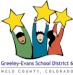 Book District Policies - Weld County School District 6 Section A: Foundations and Basic Commitments Title Nondiscrimination/Equal Opportunity (Complaint and Compliance Process) Code AC-R Status Active Adopted October 31, 1982 Last Revised April 22, 2019 File: AC-R Nondiscrimination/Equal Opportunity (Complaint and Compliance Process) The district is committed to providing a working and learning environment that is free from unlawful discrimination and harassment. The District shall promptly respond to concerns and complaints of unlawful discrimination and/or harassment; take action in response when unlawful discrimination and/or harassment is discovered; impose appropriate sanctions on offenders in a case-by-case manner; and protect the privacy of all those involved in unlawful discrimination and/or harassment complaints as required by the state and federal law. When appropriate, the complaint shall be referred to law enforcement for investigation. The district has adopted the following procedures to promptly and fairly address concerns and complaints about unlawful discrimination and/or harassment. Complaints may be submitted orally or in writing. Definitions 1. “Compliance officer” means a district employee designated by the Board to receive complaints of alleged unlawful discrimination and harassment. The compliance officer shall be identified by name/title, address, telephone number and email address. See exhibit AC-E1. If the designated individual is not qualified or is unable to act as such, the superintendent shall designate another district employee who shall serve until a successor is appointed by the Board. 2. “Aggrieved individual” shall mean a student, the parents or guardians of a student under the age of 18 acting on behalf of a student, an employee of the district, or member of the public who is directly affected by and/or witness to an alleged violation of Board policies prohibiting unlawful discrimination or harassment. Compliance officer’s duties The compliance officer shall be responsible for conducting an investigation and coordinating all complaint procedures and processes for any alleged violation of federal or state statute or Board policy prohibiting unlawful discrimination or harassment. The compliance officer’s duties shall include providing notice to students, parents/guardians of students, employees and the general public concerning the compliance process, providing training for district staff regarding the prohibition of discrimination/harassment in all district programs, activities, and employment practices, disseminating information concerning the forms and procedures for the filing of complaints, ensuring the prompt investigation of all complaints, coordinating hearing procedures, and identifying and addressing any patterns or systemic problems that arise during the review of complaints. The compliance officer may delegate any or all of the foregoing responsibilities as necessary and/or appropriate under the circumstances. Complaint procedurehttps://go.boarddocs.com/co/wcsd6/Board.nsf/Public?open&id=policies# 1/4 5/17/2020 BoardDocs® Pro An aggrieved individual is encouraged to promptly report the incident as provided in Board policy and this regulation. All reports received by teachers, counselors, principals or other district employees shall be promptly forwarded to the compliance officer. If the compliance officer is the individual alleged to have engaged in the prohibited conduct, the complaint shall be forwarded to the superintendent. Any aggrieved individual may file with the compliance officer a complaint charging the district, another student or any district employee with unlawful discrimination or harassment. Complaints may be made orally or in writing. All complaints shall include a detailed description of the alleged events, the dates the alleged events occurred and names of the parties involved, including any witnesses. The complaint shall be made as soon as possible after the incident. Persons who wish to file a written complaint shall be encouraged to use the district’s complaint form. See exhibit AC-E2. The compliance officer shall confer with the aggrieved individual and/or the alleged victim of the unlawful discrimination or harassment as soon as is reasonably possible, but no later than ten (10) business days following the compliance officer’s receipt of the complaint in order to obtain a clear understanding of the basis of the complaint. Within ten (10) business days following the initial meeting with the aggrieved individual and/or alleged victim, the compliance officer shall attempt to meet with the individual alleged to have engaged in the prohibited conduct and, if a student, his or her parents/guardians in order to obtain a response to the complaint. Such person(s) shall be informed of all allegations that, in the compliance officer’s judgment, are necessary to achieve a full and accurate disclosure of material information or to otherwise resolve the complaint. At the initial meetings, the compliance officer shall explain the avenues for informal and formal action, provide a description of the complaint process, and explain that both the victim and the individual alleged to have engaged in prohibited conduct have the right to exit the informal process and request a formal resolution of the matter at any time. The compliance officer shall also explain that whether or not the individual files a written complaint or otherwise requests action, the district is required by law to take steps to correct the unlawful discrimination or harassment and to prevent recurring unlawful discrimination, harassment or retaliation against anyone who makes a report or participates in an investigation. The compliance officer shall also explain that any request for confidentiality shall be honored so long as doing so does not preclude the district from responding effectively to the prohibited conduct and preventing future prohibited conduct. Informal Action If the aggrieved individual and/or the individual alleged to have engaged in the prohibited conduct requests that the matter be resolved in an informal manner and/or the compliance officer believes that the matter is suitable to such resolution, the compliance officer may attempt to resolve the matter informally through mediation, counseling or other non-disciplinary means. If both parties feel a resolution has been achieved through the informal process, then no further compliance action must be taken. No party shall be compelled to resolve a complaint of unlawful discrimination or harassment informally and either party may request an end to an informal process at any time. Informal resolution shall not be used to process complaints against a district employee and shall not be used between students where the underlying offense involves sexual assault or other acts of violence. Formal Action If informal resolution is inappropriate, unavailable or unsuccessful, the compliance officer shall promptly investigate the allegations to determine whether and/or to what extent, unlawful discrimination or harassment has occurred. The compliance officer may consider the following types of information in determining whether unlawful discrimination or harassment occurred: a. statements by any witness to the alleged incident, b. evidence about the relative credibility of the parties involved, c. evidence relative to whether the individual alleged to have engaged in prohibited conduct has been found to have engaged in prohibited conduct against others, d. evidence of the aggrieved individual and/or victim’s reaction or change in behavior following the alleged prohibited conduct, e. evidence about whether the alleged victim and/or aggrieved individual took action to protest the conduct, f. evidence and witness statements or testimony presented by the parties involved, g. other contemporaneous evidence, and/or h. any other evidence deemed relevant by the compliance officer.https://go.boarddocs.com/co/wcsd6/Board.nsf/Public?open&id=policies# 2/4 5/17/2020 BoardDocs® Pro In deciding whether conduct is a violation of law or policy, all relevant circumstances shall be considered by the compliance officer, including: a. the degree to which the conduct affected one or more students’ education or one or more employee’s work environment, b. the type, frequency and duration of the conduct, c. the identity of and relationship between the individual alleged to have engaged in the prohibited conduct and the aggrieved individual and/or alleged victim, d. the number of individuals alleged to have engaged in the prohibited conduct and number of victims of the prohibited conduct, e. the age of the individual alleged to have engaged in the prohibited conduct and the aggrieved individual and/or alleged victim, f. the size of the school, location of the incident and context in which it occurred, g. other incidents at the school. The compliance officer shall prepare a written report containing findings and recommendations, as appropriate, and submit the report to the superintendent within ten (10) business days following the compliance officer’s receipt of the complaint or ten (10) business days following the termination of the informal resolution process. The compliance officer’s report shall be advisory and shall not bind the superintendent or the district to any particular course of action or remedial measure. Within ten (10) business days after receiving the compliance officer’s findings and recommendation, the superintendent or designee shall determine any sanctions or other action deemed appropriate, including if appropriate, recommendations to the Board for disciplinary or other action. To the extent permitted by federal and state law, all parties, including the parents/guardians of all students involved, shall be notified in writing by the superintendent of the final outcome of the investigation and all steps taken by the district within thirty (30) business days following the superintendent’s and/or Board’s determination. Hearing procedure For allegations under Section 504 and as otherwise required by law, the aggrieved individual may request a hearing. This hearing procedure will not address guilt or innocence or disciplinary consequences which shall instead be governed by the Board’s discipline policies and procedures. The district shall retain a person to serve as the impartial hearing officer, who shall be knowledgeable about Section 504 and/or the ADA, if applicable. This hearing shall be informal and shall be recorded. Formal rules of evidence shall not apply. A student shall be entitled to be represented by his/her parent or by an attorney. An employee shall be entitled to be represented by an attorney or other representative of his/her choice. The complainant may appear at the hearing and shall be entitled to present testimony and other evidence. A district representative shall likewise be entitled to present testimony and other evidence. The hearing shall be closed to the public. Within ten (10) business days after the hearing, the hearing officer shall issue a written decision based upon evidence presented at the administrative hearing, including any remedial or corrective action deemed appropriate. Remedial actions shall include measures designed to stop the unlawful discrimination or harassment, correct its negative impact on the affected individual, ensure that the conduct does not recur, and restore lost educational opportunities.  After the hearing officer has issued his or her decision, the recording of the hearing, all physical and documentary evidence and all other items comprising the record of the hearing shall be returned to the district. Either party may seek review of the hearing officer’s decision in a court of competent jurisdiction, in accordance with applicable law and applicable timelines for requesting such review. Nothing contained herein shall be interpreted to confer upon any person the right to a hearing independent of a Board policy, administrative procedure, statute, rule, regulation or agreement expressly conferring such right. This process shall apply unless the context otherwise requires and unless the requirements of another policy, procedure, statute, rule, regulation or agreement expressly contradicts with this process in which event the terms of the contrary policy, procedure, law, rule, regulation or agreement shall govern. Outside agencies In addition to, or as an alternative to, filing a complaint pursuant to this regulation, a person may file a discrimination complaint with the U.S. Department of Education, Office for Civil Rights (OCR); the Federal Office of Equalhttps://go.boarddocs.com/co/wcsd6/Board.nsf/Public?open&id=policies# 3/4 5/17/2020 BoardDocs® Pro Employment Opportunity Commission (EEOC); or the Colorado Civil Rights Division (CCRD). The addresses of these agencies are listed below. Denver Office for Civil Rights (OCR), U.S. Department of Education, 1244 Speer Blvd., Suite 310, Denver, Colorado, 80204-3582. Toll Free: 800-262-4845 English/Spanish. Telephone: 303-844-5695. Fax: 303-844-4303. TTY: 303- 844-3417. Email: OCR Denver @ed.gov. thFederal Office of Equal Employment Opportunity Commission (EEOC), 303 E. 17 Avenue, Denver, Colorado, 80203. Toll Free: 800-669-4000. Fax: 303-866-1085. TTY: 800-669-6820. Email: egov.eeoc.gov.eas Colorado Civil Rights Division (CCRD), 1560 Broadway, Suite 1050, Denver, Colorado, 80202. Toll Free: 800-262- 4845. Telephone: 303-894-2997. Fax: 303-894-7830. Email: dora_CCRD@state.co.us Adopted: March 31, 1982 Revised: September 14, 1994 Revised: May 6, 2002 Revised: February 24, 2003 Revised: September 26, 2005 Revised: June 22, 2009 Revised: April 23, 2012 Revised: April 22, 2019 Weld County School District 6, Greeley, Colorado https://go.boarddocs.com/co/wcsd6/Board.nsf/Public?open&id=policies# 4/4 ApologyChange of ClothingConference with Teacher, Advisor, CounselorExpulsionLoss of CreditLoss of Field Trip or ActivityLoss of Open CampusLoss of PrivilegesRandom SearchesParent ContactRemedial Discipline PlanRestitutionSchool Detention and Work DetailSuspensionSuspension AlternativesVerbal/Written WarningDrug TestingMonday School